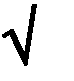 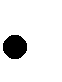 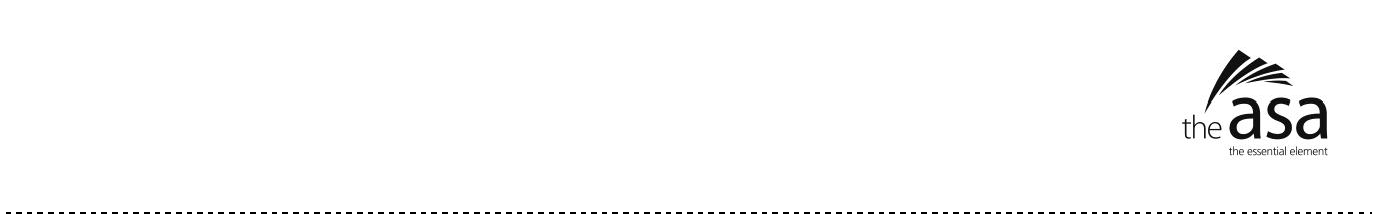 ConsentI confirm that I will submit myself to official Doping Control at anytime when requested. I agree to abide by the rules of the ASA and British Swimming. I understand that by submitting this form, I am consenting to receiving information about ASA / British Swimming initiatives from the ASA / British Swimming and their commercial partners by post, email, SMS / MMS, online or phone unless I tell you otherwise.Offers and opportunities – Please tick any of the relevant boxes belowNo thank you, I don’t want British Swimming / the ASA to send me details of product and service No thank you, I don’t want British Swimming / the ASA to sent me details of eventsNo thank you, I don’t want British Swimming / the ASA to send me details from British swimming / the ASA’s commercial partnersSignature of Club member*……………………………………………………………………	Date:	.	.I understand that by signing this form I am confirming that I have received, read and understand the ASA / British Swimming Data Protection Notice in relation to the collection and use of my information.The section below must be signed by the parent / guardian of any member under the age of 18years. As parent or person in loco- parentis of the swimmer named above, I certify that the personal details are correct. I agree to him / her if selected, submitting to the official Doping Control at any time when requested and him / her abiding by the rules of the ASA / British Swimming. I agree to release his / her personal and other details for the purposes overleaf.Signed………………………………………………………………………………………………………  Date:	.	.DATA PROTECTION NOTICECollection and use of your informationAbout us. The Amateur Swimming Association (ASA) is a constituent member of British Swimming Limited (British Swimming). The other members are the Welsh Amateur Swimming Association (WASA) and the Scottish Amateur Swimming Association (SASA). The ASA has a number of subsidiary companies details of which can be found at www.swimming.org.Purposes. The ASA (which includes its subsidiaries) and British Swimming will each hold the details provided on this registration form with other information it holds or obtains from or about you and will use this for the following purposes:  for maintaining records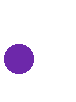   to respond to any enquiries you make  to administer any events in which you participate or may wish to participate and to deal with any incidents involving you    to create an individual profile for you so that we can understand and respect your preferences  to create anonymised aggregated information about members and swimmers to enable us to secure funding  to contact you about swimming events, offers and opportunities available from the ASA or British Swimming or any commercial partner of either of them by post, email, online or phone (where you have indicated you are happy to hear about these)Recording images. The ASA and British Swimming may record the competition events in which you participate and general images of swimmers will form part of the information we hold and use. In addition to the purposes for general information set out above, the ASA and/or British Swimming may use these recordings and images for the purposes of education and training, swimmer analysis, promotion, performance, development and selection and event analysis.Other uses. Where your information may be used for additional purposes, such as medical information, you will be provided with further details of how your information will be used at the relevant timeDisclosure of your informationPublication on websites. Details of your achievements in events will be included on the British Swimming website(s) and these will be available to the general public. If you do not want your details to be visible in this way you can block them by registering via the Home Country Membership Check webpage and selecting the ‘hide’ option, by ticking the appropriate tick box at the end of this form, or by contacting the ASA Rankings department with your request to hide your details.Regions, Sub-Regions, County Associations and Clubs that organise their own competitions may publish details on this website and if you wish to hide this information you should contact the Region / County / Club directly.Data use outside of the EU. If you apply for or take part in an event that takes place outside the European Union, your information will be disclosed to the relevant event organiser(s) in the host nation. These nations may not have laws as stringent as ours to protect your personal data.Images. Images may be disclosed to those Regions, Sub-Regions, County Associations and Clubs for which you are a member for swimmer selection purposes. They may also be disclosed to the media for promoting swimming and the reporting of events. You should see the data protection policy for the relevant Region, Sub-Region, County Association and Club(s) for details of how your information will be used.WASA and SASA. As constituent members of British Swimming, WASA and SASA will be able to view your information for swimming administration purposes only.Drugs testing. If you enter swimming competitions, you may be subject to drugs testing as part of the ASA / British Swimming commitment to a drug free sport. At the time of sample collection, your personal data will be collected by UK Sport which undertakes the testing and administers the programme. You should see the data protection notice for UK Sport for details of how your information will be used.MarketingPartners. The ASA and British Swimming each work with a number of sponsors and commercial partners (details of these can be found at www.swimming.org) to promote swimming, raise funding for the sport and to secure opportunities for members. The ASA and British Swimming would like to contact you by post or electronically to tell you more about the offers available to you. Partners help us serve you better by telling us if you express an interest in their goods and services.Opt outs. You have the right to refuse direct marketing and can do so by ticking the relevant box(es) overleaf.You are entitled to a copy of your personal data from the ASA and / or British Swimming (a small fee will be payable in each case) and to correct any inaccuracies in it. For details of how to do this you should contact Regulatory Compliance Manager, Pavilion 3 SportPark, 3 Oakwood Drive, Loughborough, Leicestershire, LE11 3QFEthnic Definitions:IntroductionAs of 1st January 2009 event promoters may choose to accept entries from competitors who are not current asa members. There is a fee of £15 per competition (a competition may cover a series of events i.e. the whole of a County Championship or a Regional Championship.) This fee is in addition to the entry fee for each individual event. The fee includes insurance cover and administration costs of the meet organisers and the asa.Temporary membership includes all disciplines – team sports such as Water Polo pay the fee of £15 per player Temporary membership is not refundable against future membership applicationIf your application is refused your cheque will be returned to you.Application Form:Please complete items 1 – 4 and then send all three copies to the promoter of the event together with a cheque for £15.00 payable to the promoter.1– Personal Details1– Personal Details1– Personal Details1– Personal Details1– Personal Details1– Personal Details1– Personal Details1– Personal Details1– Personal Details1– Personal Details1– Personal Details1– Personal Details1– Personal Details1– Personal Details1– Personal Details1– Personal Details1– Personal Details1– Personal Details1– Personal Details1– Personal Details1– Personal Details1– Personal Details1– Personal DetailsTitle*1st Name*1st Name*Male*Male*Male*Female*Female*Surname*D.O.B*D.O.B*D.O.B*Address*Address*Address*Postcode*Postcode*Postcode*Postcode*Ethnic Code(see over for guidelines)Ethnic Code(see over for guidelines)Ethnic Code(see over for guidelines)Ethnic Code(see over for guidelines)Ethnic Code(see over for guidelines)Tel No*EmailEmailEmail2 – Type of Event2 – Type of Event2 – Type of Event2 – Type of Event2 – Type of Event2 – Type of Event2 – Type of Event2 – Type of Event2 – Type of Event2 – Type of Event2 – Type of Event2 – Type of Event2 – Type of Event2 – Type of Event2 – Type of Event2 – Type of Event2 – Type of Event2 – Type of Event2 – Type of Event2 – Type of Event2 – Type of Event2 – Type of Event2 – Type of EventPlease tick ( ):Please tick ( ):Please tick ( ):Please tick ( ):SwimmingSwimmingSwimmingSwimmingWater PoloWater PoloWater PoloWater PoloDivingDivingDivingDivingDivingSynchronised SwimmingSynchronised SwimmingSynchronised SwimmingSynchronised SwimmingSynchronised SwimmingSynchronised SwimmingOpen WaterSwimmingOpen WaterSwimmingOpen WaterSwimmingOpen WaterSwimmingRacingRacingCompetitionCompetitionCompetitionCompetitionCompetitionCompetitionCompetitionCompetitionCompetitionCompetitionCompetitionCompetitionDisabilityDisabilityXXMasterMasterMasterMasterMasterMasterMasterMasterMasterMasterMasterMasterMasterMaster3– Date of Event3– Date of Event3– Date of Event3– Date of Event3– Date of Event3– Date of Event3– Date of Event3– Date of Event3– Date of Event3– Date of Event3– Date of Event3– Date of Event3– Date of Event3– Date of Event3– Date of Event3– Date of Event3– Date of Event3– Date of Event3– Date of Event3– Date of Event3– Date of Event3– Date of Event3– Date of EventName of event*Name of event*Name of event*  THE LEN BADCOCK MEMORIAL PARA SWIMMING MEET  THE LEN BADCOCK MEMORIAL PARA SWIMMING MEET  THE LEN BADCOCK MEMORIAL PARA SWIMMING MEET  THE LEN BADCOCK MEMORIAL PARA SWIMMING MEET  THE LEN BADCOCK MEMORIAL PARA SWIMMING MEET  THE LEN BADCOCK MEMORIAL PARA SWIMMING MEET  THE LEN BADCOCK MEMORIAL PARA SWIMMING MEET  THE LEN BADCOCK MEMORIAL PARA SWIMMING MEET  THE LEN BADCOCK MEMORIAL PARA SWIMMING MEET  THE LEN BADCOCK MEMORIAL PARA SWIMMING MEET  THE LEN BADCOCK MEMORIAL PARA SWIMMING MEET  THE LEN BADCOCK MEMORIAL PARA SWIMMING MEET  THE LEN BADCOCK MEMORIAL PARA SWIMMING MEET  THE LEN BADCOCK MEMORIAL PARA SWIMMING MEET  THE LEN BADCOCK MEMORIAL PARA SWIMMING MEET  THE LEN BADCOCK MEMORIAL PARA SWIMMING MEET  THE LEN BADCOCK MEMORIAL PARA SWIMMING MEET  THE LEN BADCOCK MEMORIAL PARA SWIMMING MEET  THE LEN BADCOCK MEMORIAL PARA SWIMMING MEET  THE LEN BADCOCK MEMORIAL PARA SWIMMING MEETName of promoter*Name of promoter*Name of promoter*  Leah Pullen  Leah Pullen  Leah Pullen  Leah Pullen  Leah Pullen  Leah Pullen  Leah Pullen  Leah Pullen  Leah Pullen  Leah Pullen  Leah Pullen  Leah Pullen  Leah Pullen  Leah Pullen  Leah Pullen  Leah Pullen  Leah Pullen  Leah Pullen  Leah Pullen  Leah PullenDate of event:*Date of event:*Date of event:*From: 9th June 2018From: 9th June 2018From: 9th June 2018From: 9th June 2018From: 9th June 2018From: 9th June 2018From: 9th June 2018From: 9th June 2018From: 9th June 2018From: 9th June 2018To:  9th June 2018To:  9th June 2018To:  9th June 2018To:  9th June 2018To:  9th June 2018To:  9th June 2018To:  9th June 2018To:  9th June 2018To:  9th June 2018To:  9th June 2018Promoter Use OnlyPromoter Use OnlyPromoter Use OnlyPromoter Use OnlyDate form receivedApplication accepted Yes/NoDate copy of form and payment of £10.00 forwarded to ASADate copy sent to applicantA = White–BritishB = White-IrishC = WhiteD = Asian-IndianE = Asian-PakistaniF = Asian-BangladeshiG = Asian-OtherH = ChineseI = Mixed-Whiteand Black CaribbeanJ = Mixed–White and AsianK = Mixed-OtherL = Black- CaribbeanM = Black–AfricanN = Black OtherO = Other EthnicGroup